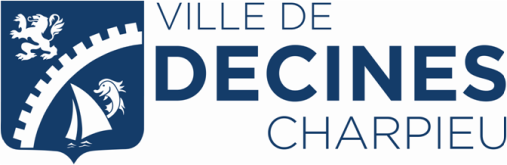 FORMULAIRE DE DEMANDE D’AIDE FINANCIERE POUR L’ACQUISITION D’UN PIEGE A MOUSTIQUE DE TYPE ASPIRATEURLa Ville de Décines-Charpieu est engagée dans la lutte contre la prolifération du moustique et notamment du moustique-tigre.Dans ce cadre, la Ville a fixé le montant maximum de l’aide financière à 75 € pour l’acquisition d’un piège type aspirateur, avec un plafonnement du taux de prise en charge à 50% de la valeur du piège acheté.Le piège ne devra pas fonctionner avec des insecticides, des pesticides ou de l’émission de CO2. Cette action étant une mesure compensatoire aux bons gestes quotidiens pour éviter l’eau stagnante, le bénéficiaire de l’aide s’engage à les adopter.Le demandeurNom : ………………………………………………………………………..Prénom : ……………………………………………………………………Adresse : ……………………………………………………………………………………………………………………………………………Code Postal : 69150 DECINES-CHARPIEUTél : ……………………………………………………………         Courriel : ……………………………………………………………….Pièces à fournirLe présent formulaire dûment complété ;Deux exemplaires de la convention dûment complétés et signés ;Un justificatif de domicile de moins de trois moisLa copie facture du piège acquittéeL’attestation sur l’honneur dûment signéeUn RIB